广东省翁源县统计局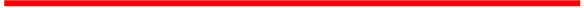     翁源县统计局网络安全管理制度为维护统计局信息系统和网络安全，确保系统平台稳定运行和信息网络安全，制定本管理制度。统计局成立统计系统信息网络安全工作领导小组，下设的办公室工作人员负责本单位日常信息系统和网络安全维护工作。本制度如下：1、网络用户是指使用网络的各办公室及个人。　　2、网络维护人员根据工作需要为个人统一分配IP地址，其他人不得随意更改，如有需要报维护人员进行修改。3、本单位人员在使用网络过程中必须遵守国家有关法律、法规和统计法的有关规定。4、用户在使用网络时违反国家法律和统计法规的，统计局将视情节轻重给予警告、通报批评，情节特别严重构成犯罪的，报有关部门依法追究刑事责任。5、禁止单位人员上不良网站。通过聊天、邮件而传播网络病毒的，维护人员要及时提醒，要求改正，如果是故意行为，将报单位信息网络安全领导小组进行严肃处理。6、网络的主干通信设备、主干网络线路、服务器、网络交换机及其它公共设备由维护小组负责管理维护。7、维护人员对各用户计算机进行对入网设备、安装的软件实行规范管理，不定期进行检查。对安装不健康内容、危害网络安全和一些游戏软件进行及时清除。　　8、任何人不得利用单位网络提供的各种信息服务从事危害国家安全、泄露国家机密等犯罪活动，不得制作、查阅、复制和传播危害国家安全、妨碍社会治安和淫秽色情的信息。9、发生重大突发事件期间，统计局信息系统和网络安全工作领导小组要加强网络监控，及时、果断地处置网络突发事件。10、 本制度由翁源县统计局负责解释和修订。11、 本制度自公布之日起执行。                                     翁源县统计局                                    2022年5月24日  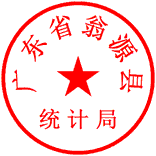 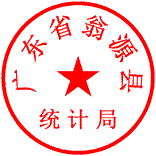 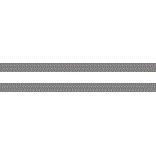 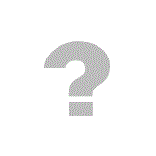 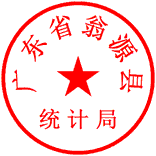 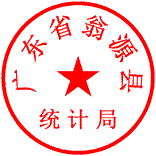 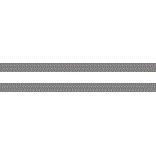 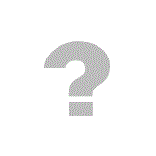 